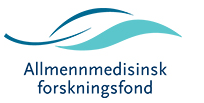 Rev. 291019VEILEDERERKLÆRING VED SØKNAD OM AMFF STIPENDSøker: 	(navn)		(forskningstilknytning)Veileder:	(navn)		(arbeidssted)			(grad)	(forskerstilling i %  av full stilling)1. gangs søknad			forlengelseVeileders beskrivelse av prosjektet	(problemstilling, formål, relevans for allmennmedisin)Metodevalg	Hvilken / hvilke metoder er valgt for prosjektet? Hvordan sikres forsvarlig metodeveiledning?Progresjon	(forventet progresjon ved 1. gangs søknad, faktisk progresjon ved forlengelse, årsak til eventuell avvik). 
Evt. relevante forhold vedrørende gjennomførbarhet av prosjektet – primært ved førstegangs søknad.Dato;									signatur